MINISTERIO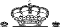 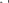 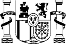 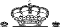 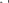 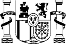 DE DERECHO SOCIALES	 Anexo I Y AGENDA 2030	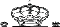 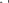 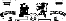 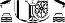 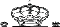 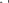 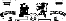 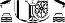 SOLICITUD DE SUBVENCIONESDatos de la convocatoria:Registro de presentación	Registro de entradCentro Directivo:Denominación de la Convocatoria:Datos de identificación de la entidad y del/de la representante legal: Cuantía de la subvención solicitada Para lo que acompaña los siguientes documentos, de los que certifica su veracidad: ………………………………………………………………………….………………………Dirección de correo electrónico a efectos de notificaciones:………………Para la cumplimentación de éste y del resto de los Anexos consultar las instrucciones adjuntas. Los espacios sombreados están reservados para la Administración.La resolución de esta solicitud se dictará y notificará en el plazo máximo de seis meses a contar desde la fecha de publicación de la Resolución de la convocatoria. Si transcurriera dicho plazo sin que se hubiera dictado y notificado la resolución, la solicitud se podrá entender desestimada, (art.º 25.5 Ley 38/2003, de 17 de noviembre, General de Subvenciones).Don/Dña. 	, representante legal de la entidad  solicitante, certifica la veracidad de todos los datos obrantes en el   presente Anexo.